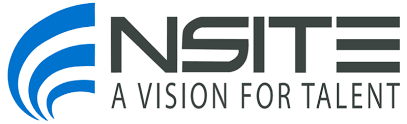 NSITE Sourcing Specialist Certificate ProgramOpen Enrollment
In Partnership with Bristol Myers SquibbNSITE and Bristol Myers Squibb offer for the third time the NSITE Sourcing Specialist Certificate virtual training program, a 20-week program that provides the education, training, and an integrated eight-week work experience with the Bristol Myers Squibb talent acquisition team that is needed to enter a career in Candidate Sourcing in the field of Talent Acquisition and Recruiting.Program Start Date:	TBD apply now and get on the listProgram End Date:	TBD apply now and get on the list
Tuition:		$5,500.00If you are an employee of an NIB associated Nonprofit Agency, you may qualify for an NIB Training and Professional Development grant. NSITE will be able to provide additional guidance to qualified applicants.If you have an open case with a State Vocational Rehabilitation Agency, NSITE may be able to assist you in requesting tuition funding for this program through your VR Counselor.Tuition includes:	12 weeks of blended virtual learning – Self-paced online learning through Social Talent, an award-winning provider of Recruitment trainingWeekly hour-long virtual instructor-led group sessions with a professional recruiter 8 weeks of Work Experience in Sourcing with Bristol Myers Squibb’s Talent Acquisition team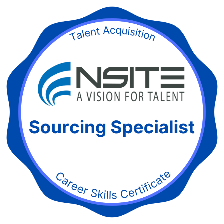 Personal branding support (Resume and LinkedIn profile development)Achievement: After the successful completion of the 20-week program, graduates earn the NSITE Sourcing Specialist digital badgeParticipants Learn: Sourcing skills such as basic, advanced, x-ray, and Boolean search techniques, conducting research, social sourcing, engaging talent, and automation in workflows.Participants Require: Proficiency in the use of assistive technology (if applicable)Their own computer or laptopGood computer navigation skills All NSITE programs are adapted for the learning styles of blind and low-vision learners.All may apply. However, qualified applicants who are blind or have low vision receive enrollment preference.Applicant informationLast Name: First name:Email address:Mailing address: Home telephone:Cell number:Date of Birth put in mm/dd/yy formatJob TitleManager/Supervisor Name, email and phone numberWork hoursWork number (if one)Do you have a Voc rehabilitation counselor?Counselors' first nameCounselors' Last nameCounselors emailCounselors telephone numberApplicant Background and ReadinessWhy do you want to participate in the NSITE Sourcing Specialist Certificate Program?*Have you participated in remote training or classroom work similar?  If so, please describe how you managed your time and responsibilities.  Explain how your interests and experience make you a good candidate for this program?Program ReadinessHow are your skills with emails and Microsoft Office Suite, particularly PDFs,Word, Excel, Outlook? ( choose one)BasicIntermediateExperiencedI am prepared to balance the responsibilities of my job/home and required coursework and turn in assignments on time understanding that the class advances together based on everyone’s cooperation to adhere to due dates.YesNoI am prepared to attend all online classes and events and meet the requirements of the program.*YesNoMaybeThe program will meet as a group virtually with the instructor for at least one hour per week in the evening.  Are you in agreement with that time commitment?YesNoMaybeI am prepared to give the NSITE Sourcing Specialist Certificate Program my interest, effort and support for the duration of the program.YesNoHow did you hear about this program?NSITE WebsiteNSITE email/listservInclusivelyFacebookLinkedInNSITE EmployeeSupervisor CounselorAPHOther:Assistive TechnologyDo you own your own computer?YesNoDo you require the use of assistive technology to navigate a computer?YesNoWhat assistive technology do you use to read, work on a computer and navigate the internet?JAWS, Screen Reader, NVDAZoomTextHandheld MagnifierCCTVNoneOther:How would you rate your proficiency in using assistive technology?  New UserIntermediateAdvancedDo not require assistive technologyHave you received any training on the use of your assistive technology within the past 2 years?  YesNoConfirm and ApplyPlease review and respond to each question below.I have informed my vocational rehabilitation counselor about my application to this program.YesNo (please ensure that you contact them ASAP about your interest)Not applicable do not have a vocational rehabilitation counselorDo you have a complete profile (including a resume) on the NSITE Connect job board?YesNoDo you have a LinkedIn profile?YesNoPlease send a copy of your resume with this application (Please no ODT or ODS files)Voluntary Demographic InformationGenderMaleFemaleGenderqueer/Non-binaryI do not wish to self-identifyRace/EthnicityWhiteAmerican Indian or Alaska NativeAsianBlack or African AmericanHispanic of LatinoNative Hawaiian or Other Pacific IslanderI do not wish to identifyOther:What is your highest Education level?High School or equivalentSome college, no degreeBachelor's degreeGraduate degreeTechnical/Trade schoolI do not wish to identifyPlease submit with resume to rhowie@nsite.org no ODS or ODT files